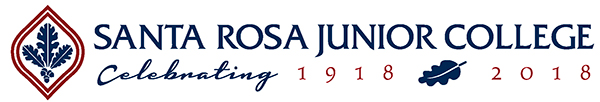 CS40: History of Games
Section 4812, Spring 2021 Course SyllabusInstructor: Ethan Wilde (he/him/his), ewilde@santarosa.eduCourse DescriptionThis course includes a comprehensive study of the evolution of games throughout human history, with an emphasis on early games' impact and influence on video games. Review of the technological and artistic antecedents, with analysis of how video games reflect the beliefs, aspirations and values of the cultures where they flourish. Study includes gameplay experience and analysis of notable game genres, identifying significant artistic and technological innovations. Students will investigate gameplay and create a non-digital game that is informed by the study of game history.Recommended Preparation: Eligibility for ENGL 1A or equivalentPrerequisites: NoneWhether you want to make games or simply better your own motivations as a player of games, an understanding of the history of people playing games is fundamental. We will explore the long and many faceted history of humans playing games in this course.Student Learning OutcomesStudents will be able to:Interpret the interaction of society and culture with games throughout history and construct comprehensive analyses of the impact of video games on popular culture.Analyze how technological innovations furthered the use of video games as a platform for artistic expression.Compare and contrast video game styles and genres throughout time.Upon completion of the course, students will be able to:Discuss the history of games throughout human history using chronological reasoning.Demonstrate higher-order thinking skills including evaluation and use of evidence about issues, problems, and explanations for the influence of video games on popular culture.Explore problems in the history of game design and, where possible, solve them.Develop, test, and evaluate rival hypotheses from primary sources about the history of video games.Construct sound arguments and interpretation about video games and popular culture; and evaluate the arguments and interpretation of others.Topics and Scope:Understanding Games and Culture The relevance of gamesChildren's gamesGames and human natureDefinitions of gamesGames as closed systemsThe field of playA working definition of gamesElements of traditional gamesTerminology of traditional gamesApplications of playThe Historical Origins of Game FormsGames, play and culture Prehistoric gamesKnucklebonesAncient board games MancalaRoyal Game of UrKnossosGames of ancient EgyptGames of ancient IndiaGames of ancient ChinaGames of ancient RomeHistory of playing cards Chinese origins of playing cardsMamluk playing cardsCards in EuropeSuit systems in EuropeTarot cardsProhibitions on cards and gamblingHanafuda cardsMahjongDevelopment of war games Games and warfareRome and warGladiator gameJoustingYabusameBuzkashiAztec flower warsKoenigspielModern war gamesThe Evolution of Games The rise of commercial board games The Industrial Revolution and game publishersSnakes and LaddersThe first American board gameThe Mansion of HappinessThe Game of LifeEducation and gamesMonopolyThe advent of narrative gamingDungeons & DragonsThe morality of gaming Milton BradleyParker Brothers20th Century: competition, collapse and consolidationThe Birth of Electronic Gaming 1940s - 1960s: Pioneers William Higinbotham and Tennis For TwoSteve Russell and Spacewar!1961 - 1972: Early visionaries Ralph Baer and the OdysseyNolan Bushnell and Computer Space1972 - 1976: Atari and the Rise of Arcade Games Al Alcorn and PongCompetition emerges1977 - 1979: An Industry Matures Video games become a consumer projectGaming in Japan and the growth of Nintendo - Hiroshi Yamaguchi1980 - 1982: High Water Mark Golden age of arcade gamesGame designers recognized as creative artists1983 - 1985: Crash and Recovery Demise of Atari: lessons learnedNintendo in Japan and North America Nintendo's NES and its impactShigero MiyamotoLegal status of video games: significant legal decisionsBehind the Iron Curtain: Alexey Pajitnov and Tetris1986 - 1991: The Console Wars Continue Nintendo vs SegaYuji Naka and Sonic the HedgehogDifferences between Japanese and North American consumersGunpei Yokoi and the Gameboy1992 - 1994: The Arrival of 32-Bit Consoles Controversies, Congress and the ESRBSony and the PlayStationEvolution of PC Games1995 - 1999: 64-Bit and the Birth of Online Gaming2000 - 2001: Sony, Sega, Sims and Sixth Generation Consoles PlayStation leads the packDemise of Sega: Death of DreamcastXbox and GameCube arriveWill Wright and The Sims2001 and Beyond: Challenges in the New Millennium New platforms and business models emerge Social, mobile, and free-to-playThe Wii and its broad appealRebirth of casual gamingSerious games as a creative platformOnline software distributionIndie games go mainstream - Markus Person and MinecraftEdu-gamingGamificationEthics, controversies, and challenges Violence in gamesInclusivity: race, gender, and LGBTQ+Industry workplace issuesAddictionGames in Film, Television, Music and Print The fear of technology as expressed in films about AI and games 2001: A Space OdysseyTronWarGamesUtopian and dystopian visions of virtual reality in film, books, and popular culture The MatrixBlack Mirror "Santa Rosa" episodeWilliam GibsonCommodification and popularization of game characters in music and popular culture Character franchises of Nintendo and SegaIntegration of popular music in console titlesThe Aesthetics of Video Game DesignLudology vs narratologyGame aesthetics shared with other art formsPlaytesting and the aesthetics of interactivityNon-Digital Game Design MDA: mechanics, dynamics, and aesthetics MechanicsDynamicsAestheticsGame design documentsThe Future of the Video Game IndustryAssignments:Read approximately 25-30 pages a week from instructor-provided reading materialsCreate two (2) timelines of periods in the history of games, such as the rise of home gaming consolesPrepare five (5) written documents that address the influence of historical facts, relevant court cases, social movements, and technological advances, on specific games or trends in the history of games, three to seven (3-7) pages eachRegular participation in nine (9) biweekly and eight (8) weekly online discussion forumsPlaytest six (6) online versions of traditional and/or modern games and provide analysis on game mechanics, dynamics, and aestheticsMidterm and final examsClass MeetingsSpring 2021 ScheduleAll class materials for each module will be released online in Canvas on Wednesdays throughout the entire semester. A weekly live meeting will be held on Wednesdays, 10:00am - 11:00am. Attendance at the live web conferences is optional but highly recommended. Every student must either attend the live web conference or watch the entire screencast recording of the web conference. Use the Zoom link above to join live only on Wednesdays, 10:00am - 11:00am. To view any weekly lecture's recorded screencast, visit the Screencast page for any week in the Modules section.Instructor ContactEthan WildeEmail: ewilde@santarosa.eduPhone: 707-527-4855Spring 2021 Office Hours
January 25 – May 17, 2021» Reserve a future office hour appointmentI typically respond to emails within 48 hours, weekends excepted. I never respond on Sundays.Course Web SiteStudents will use the Canvas course web site to access all course content, for reading, assignment instructions, submitting assignments, viewing classmates' work, sharing resources, and viewing grades. The Google Chrome browser is recommended for viewing the Canvas-powered course site. Internet Explorer is not recommended.EquipmentA personal computer, either at home, work or on the Santa Rosa or Petaluma campuses.Required Software + ServicesInternet accessWeb browsers including: Google Chrome recommendedMozilla Firefox recommended2D Graphics software such as: Pixlr browser-based image editorDiagrams.net browser-based drawing applicationPDF display software such as: Adobe ReaderWord Processing software such as: Microsoft WordGoogle DocsApple PagesImportant DatesDay Class Begins: Wednesday, January 20, 2021Day Class Ends: Friday, May 28, 2021Last Day to Add without instructor's approval: Sunday, January 26, 2021Last Day to Drop with refund: Sunday, January 31, 2021Last Day to Add with instructor's approval: Sunday, February 7, 2021Last Day to Drop without a 'W' symbol: Sunday, February 7, 2021Last Day to Opt for Pass/No Pass: Sunday, February 28, 2021Last Day to Drop with a 'W' symbol: Sunday, April 25, 2021Dropping the ClassIf you decide to discontinue this course, it is your responsibility to officially drop it. A student may be dropped from any class when that student's absences exceed ten percent (10%) of the total hours of class time. It is strongly advised that if you need to miss more than one class/homework deadline in a row that you contact the instructor to avoid being dropped from the class.AttendanceStudents who fail to complete the requirements of the first and second class modules may be dropped by the instructor. Students must view and participate in online materials released each week in the Modules section of the course Canvas website.Pass‐NoPass (P/NP)You may take this class P/NP. You must decide before the deadline, and add the option online with TLC or file the P/NP form with Admissions and Records. With a grade of C or better, you will get P.You must file for the P/NP option by February 28, 2021. Once you decide to go for P/NP, you cannot change back to a letter grade. If you are taking this course as part of a certificate program, you can probably still take the class P/NP. Check with a counselor to be sure.Instructor AnnouncementsThe instructor will post announcements on the “Announcements” page in Canvas throughout the semester. Canvas notifies students according to their preferred Notification Preferences.Late PolicyPlease make a plan before the course starts to allow yourself the necessary time each week to complete the required reading, watching, online discussion posting, and assignments. The official Course Outline of Record for this three-unit semester-length course stipulates that each student is expected to complete 157.5 hours of learning for the class. This works out to 9 hours per week for each of the seventeen weeks of regular instruction along with 4.5 hours for Finals Week. If you plan accordingly, you can avoid submitting assignments late.All assignments are due at 11:59pm Pacific time on the Tuesday corresponding to the due date. A late submission will receive a 10% penalty for each week it is late. Submissions more than two weeks late are not accepted without prior written arrangement.ExamsThere will be online midterm and final exams. The material comes from the online reading, viewing, class lectures and supplemental materials. If any exam is missed, a zero will be recorded as the score, unless you have made prior written arrangements with me. It is your responsibility to take the exams by the due date.Grading PolicyClick the “Grades” link in Canvas to keep track of your grades. I grade once a week and post grades and comments in the Canvas gradebook.Grades will be assigned as follows:If taking Pass/No Pass you need at least 70% of the total class points and to complete the midterm exam and the final exam to pass the class.Grading BreakdownStandards of ConductStudents who register in SRJC classes are required to abide by the SRJC Student Conduct Standards. Violation of the Standards is basis for referral to the Vice President of Student Services or dismissal from class or from the College. See the Student Code of Conduct page.Collaborating on or copying of tests or homework in whole or in part will be considered an act of academic dishonesty and result in a grade of 0 for that test or assignment, except for assignments that allow collaboration. Students are encouraged to share information and ideas, but not their work. See these links on Plagiarism: 
SRJC Writing Center Lessons on Avoiding Plagiarism
SRJC's Statement on Academic IntegrityI expect each student to maintain high standards of civility and respect when communicating with each other. The following rules of netiquette should be observed in all class discussions and communications:Be kind and respectful to othersUse full sentencesAvoid jargon and acronymsUse language that supports othersSpecial NeedsEvery effort is made to conform to accessibility standards for all instructor-created materials. Students should contact their instructor as soon as possible if they find that they cannot access any course materials. Students with disabilities who believe they need accommodations in this class are encouraged to contact Disability Resources by calling (707) 527-4278 or visit online at drd.santarosa.edu.Student Health ServicesSanta Rosa Junior College offers extensive health services to students. Visit Student Health Services online at shs.santarosa.edu or call them at (707) 527-4445.Course OutlineNote to students: the assignments listed above will become available as modules are released in sequence each week. To view course content, go to Modules.All of the original material found on this online course website is the property of the instructor, Ethan Wilde. My lectures and course materials, including slide presentations, online materials, tests, outlines, and similar materials, are protected by U.S. copyright law and by College policy. I am the exclusive owner of the copyright in those materials I create. You may take notes and make copies of course materials for your own use. You may also share those materials with another student who is registered and enrolled in this course. You may not reproduce, distribute or display (post/upload) lecture notes or recordings or course materials in any other way — whether or not a fee is charged — without my express written consent. You also may not allow others to do so.© 2021 Ethan Wilde.Class DeliveryDay and TimePlatformOnline Meetings Weeks start on WednesdaysCanvas shellLive weekly Web conference (optional)
https://santarosa-edu.zoom.us/j/718711452Wednesdays, 10:00am - 11:00amZoomDayTimeLocationMondays (online)12:00pm - 6:00pmOnline: Email ewilde@santarosa.edu or Skype ethanwildeLetter GradePercentagePoints TotalA90% - 100%900 points or moreB80% - 89%800 to 899 pointsC70% - 79%700 to 799 pointsD60% - 69%600 to 699 pointsF59% or lower599 points or lessPercentPointsGrading Category60%600 pointsTimelines + Written Documents15%150 pointsPlaytesting Reports10%100 pointsDiscussions + Attendance (Participation)1%10 pointsSyllabus Quiz7%70 pointsMidterm7%70 pointsFinal Exam100%1000 points1000 points possibleStart
DateCanvas
ModuleTopicsAssignments1/20Week 1Understanding Games and CultureAssignment 1: Syllabus QuizDiscussion 1: Check-in Discussion1/27Week 2The Historical Origins of Game FormsAssignment 2: Playtest: Traditional GamesOutside the Box Discussion 12/3Week 3The Evolution of GamesDiscussion 2: Evolution of Games2/10Week 4The Birth of Electronic GamingAssignment 3: Timeline: Early Game HistoryOutside the Box Discussion 22/17Week 51972 - 1976: Atari and the Rise of Arcade GamesDiscussion 3: Arcade Games2/24Week 61977 - 1979: An Industry MaturesAssignment 4: Paper: Early Video GamesOutside the Box Discussion 33/3Week 71980 - 1982: High Water MarkAssignment 5: Playtest: Arcade GamesDiscussion 4: Early Rise and Fall3/10Week 81983 - 1985: Crash and RecoveryAssignment 6: Paper: The Crash of 1983Outside the Box Discussion 43/17Week 91986 - 1991: The Console Wars ContinueMidterm ExamDiscussion 5: The Console Wars3/24No ClassSpring Break3/31Week 101992 - 1994: The Arrival of 32-Bit ConsolesAssignment 7: Playtest: Early Console GamesOutside the Box Discussion 54/7Week 111995 - 1999: 64-Bit and the Birth of Online GamingAssignment 8: Paper: Online GamingDiscussion 6: Online Gaming4/14Week 122000 - 2001: Sony, Sega, Sims and Sixth Generation ConsolesAssignment 9: Playtest: 90s Console GamesOutside the Box Discussion 64/21Week 132001 and Beyond: Challenges in the New MillenniumAssignment 10: Paper: 21st Century GamesDiscussion 7: 21st Century Challenges and Opportunities4/28Week 14Games in Film, Television, Music and PrintAssignment 11: Timeline: Consoles + CultureOutside the Box Discussion 75/5Week 15The Aesthetics of Video Game DesignAssignment 12: Playtest: Contemporary Video GamesDiscussion 8: Game Design5/12Week 16Non-Digital Game DesignAssignment 13: Paper: Your Game Design DocumentOutside the Box Discussion 85/19Week 17The Future of the Video Game IndustryAssignment 14: Playtest: Your Favorite GameDiscussion 9: The Future5/24 Mon - 
5/28 FriWeek 18No Regular Class
(Exam online, no regular class meeting)Final Exam